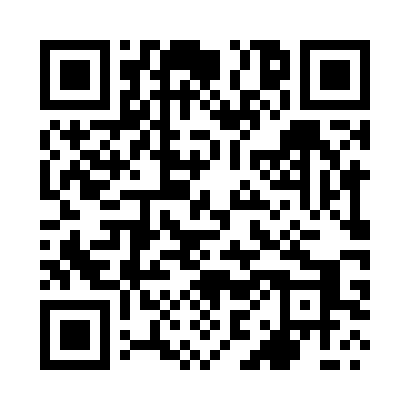 Prayer times for Ryzyn, PolandWed 1 May 2024 - Fri 31 May 2024High Latitude Method: Angle Based RulePrayer Calculation Method: Muslim World LeagueAsar Calculation Method: HanafiPrayer times provided by https://www.salahtimes.comDateDayFajrSunriseDhuhrAsrMaghribIsha1Wed2:445:2312:526:018:2310:502Thu2:405:2112:526:028:2510:533Fri2:395:1912:526:038:2610:574Sat2:385:1712:526:048:2810:585Sun2:375:1512:526:058:3010:596Mon2:375:1312:526:068:3110:597Tue2:365:1112:526:078:3311:008Wed2:355:1012:526:088:3511:019Thu2:345:0812:526:098:3611:0110Fri2:345:0612:526:108:3811:0211Sat2:335:0412:526:118:4011:0312Sun2:325:0312:526:128:4111:0313Mon2:325:0112:526:138:4311:0414Tue2:315:0012:526:148:4511:0515Wed2:304:5812:526:158:4611:0516Thu2:304:5612:526:168:4811:0617Fri2:294:5512:526:178:4911:0718Sat2:294:5412:526:178:5111:0819Sun2:284:5212:526:188:5211:0820Mon2:284:5112:526:198:5411:0921Tue2:274:4912:526:208:5511:1022Wed2:274:4812:526:218:5711:1023Thu2:264:4712:526:228:5811:1124Fri2:264:4612:526:238:5911:1225Sat2:254:4412:526:239:0111:1226Sun2:254:4312:526:249:0211:1327Mon2:254:4212:536:259:0311:1328Tue2:244:4112:536:269:0511:1429Wed2:244:4012:536:269:0611:1530Thu2:244:3912:536:279:0711:1531Fri2:234:3812:536:289:0811:16